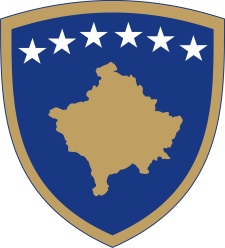 Republika e KosovësRepublika Kosova - Republic of KosovoQeveria - Vlada - GovernmentBr. 01/32              Datum: 03.06.2015Na osnovu člana 92, stav 4, člana 93 stava 4 Ustava Republike Kosovo i na osnovu člana 4. Pravilnika br. 02/2011 o oblastima administrativne odgovornosti Kancelarije premijera i ministarstava, izmenjenog i dopunjenog Parvilnikom br. 07/2011 i člana 19. Parvilnika  o radu Vlade Republike Kosovo, u cilju utvrđivanja delokruga, procesa izrade, kao i uloge i odgovornosti učesnika u Nacionalnoj strategiji za razvoj (u daljem tekstu: NSR) kao dokument koji predstavlja najviši prioritet Vlade Kosova, i koji treba da reši  glavne prepreke ekonomskog rasta u Republici Kosovo kroz niz mera srednjoročnih politika od velikog  uticaje, na osnovu postojećih analiza i u skladu sa Programom Vlade, drugim  strateškim dokumentima Vlade i zahtevima procesa evropskih integracija, Vlada Republike Kosovo na sednici   održanoj 03.juna  2015, je donela:  O D L U K UZa pripremu Nacionalne strategije za razvojIzraditi Nacrt nacionalne strategije za razvoj. (u daljem tekstu: NSR) . Premijer rukovodi  i nadgleda  proces izrade NSR NSR se sastoji od ograničenog broja konkretnih i relevantnih mera sa pokazateljima visokog izabranog nivoa za merenje napretka ka postizanju cilja NSR i pokriva period od šest (6) godina i može biti predmet promena u okviru dvogodišnjih procena. Kancelarija za strateško planiranje u okviru Kancelarije premijera (u daljem tekstu: KSP)  podržava premijera i predlaže premijeru detaljan raspored u vezi sa  ovim procesom, uključujući konsultacije sa drugim zainteresovanim stranama.Premijer stvara četiri tematske međuinstitucionalne radne grupe za razmatranje gore navedenih predloga, uključujući mogućnost da se izvrše izmene i da se obezbedjuju   druge alternative:  Radna grupa 1 ( Zapošljavanje): 5.1.1.  Kao kopredsjedavajući, savetnik premijera i jdna zvaničnik KSP;   5.1.2. Do dva predstavnika iz ministarstava: obrazovanja, nauke i tehnologije; Rada i socijalnog staranja; Trgovine i industrije; Zdravstva; Dijaspore; za Zajednice i povratak;  za kulturu, omladinu i sport, imenovanih od strane odgovarajućih ministara, uključujući savetnike ministara, generalne sekretare, rukovodioce Odeljenja za koordinaciju politike i evropske integracije, predstavnici pravne kancelarije –KP, Predstavnik koordinacionog  sekretarijata vlade, i zvaničnici iz relevantnih sektora;5.1.3. Rukovodioci: Agencije za ravnopravnost polova i Kancelarije za dobro upravljanje u okviru Kancelarije premijera;5.1.4. Do tri predstavnika lokalne samouprave imenovani od strane Ministarstva za lokalnu samoupravu. u konsultaciji sa Asocijacijom  kosovskih opština; 5.1.5.Dva predstavnika iz Ministarstva za evropske integracije, Odeljenje za koordinaciju razvojne pomoći i Odeljenje za ekonomske  kriterijume i unutrđanje tržište ;5.1.6 .Predstavnik Ministarstva finansija, budžetski  analitičar za relevantn portfelj;  5.1.7.Predstavnici drugih institucija će biti pozvani po potrebi.5.2	Radna grupa 2 (vladavina prava):5.2.1  Kao kopredsjedavajući, savetnik premijera i jedan  zvaničnik KSP;5.2.2  Do dva predstavnika ministarstva pravde; Trgovine i industrije; Javne uprave; i Unutrašnjih poslova, imenovani od strane relevantnih ministara, uključujući i savetnike ministara, generalne sekretare, šefove Odseka za koordinaciju politike i evropske integracije i zvaničnike iz relevantnih sektora;5.2.3  Do tri predstavnika lokalne samouprave imenovani od strane Ministarstva za lokalnu samoupravu u konsultaciji sa Asocijaciom  kosovskih opština,5.2.4  Direktor pravne kancelarije Kancelarije premijera5.2.5  Dva predstavnika iz Ministarstva za evropske integracije, Odeljenje za koordinaciju razvojne pomoći i Odeljenje za političke kriterijume;5.2.6  Predstavnik Ministarstva finansija, budžeta analitičar za relevantne portfolio;5.2.7 Predstavnik kordinacionog sekretarijata Vlade5.2.8  Agencija za borbu protiv korupcije, Regulatorna komisija javne nabavke, Organ za razmatranje nabavke, Sudski savet Kosova, Tužilački savet Kosova, Kancelarija Ombudsmana, i Kancelarija glavnog revizora se takođe pozivaju da učestvuju, svaka sa po jednim predstavnikom.5.2.9 Predstavnici drugih institucija će biti pozvani po potrebi.5. 3 Radna grupa 3 (Ekonomska aktivnost):5.3.1 Kao kopredsjedavajući, jedan savetnik premijera i jedan zvaničnik iz KSP;5.3.2 Do dva predstavnika iz Ministarstva trgovine i industrije; Poljoprivrede šumarstva i ruralnog razvoja; Ekonomskog razvoja; Dijaspore; i Spoljnih poslova, imenovani od strane relevantnih ministara uključujući savetnike ministara, generalne sekretare, šefove odeljenja za koordinaciju politike i evropske integracije, predstavnike pravne kancelarije –KP, Predstavnik kordinacionog sekretarijata Vlade, i zvaničnike iz relevantnih sektora; 5.3.3 Izvršni načelnike Agencije za investicije  i podršku preduzećima na Kosovu;5.3.4 Do tri predstavnika lokalne samouprave imenovani od strane Ministarstva za lokalnu samoupravu u konsultaciji sa Asocijacijom kosovskih opština;5.3.5 Dva predstavnika iz Ministarstva za evropske integracije, Odeljenje za koordinaciju razvojne pomoći i Odeljenja za ekonomske kriterijume i unutrašnje tržište;  5.3.6 Predstavnik Ministarstva finansija, budžetski  analitičar za relevantni portfelj;  5.3.7 Kosovska Agencija za privatizaciju i Komisije za zaštitu konkurencije su pozvani         da učestvuju, svaki sa po jednim predstavnikom. Predstavnici drugih institucija će biti pozvani po potrebi.5.4. Radna grupa 4 (Infrastruktura):5.4.1 	Kao kopredsjedavajući, jedan savetnik premijera i jedna zvaničnik KSP.5.4.2 	Do dva predstavnika Ministarstava infrastrukture; za Ekonomski razvoj; za Životnu sredinu i prostorno planiranje; Poljoprivrede, šumarstva i ruralnog razvoja, imenovani od strane nadležnih ministara, uključujući savetnike ministara, generalne sekretare, šefove Odeljenja za koordinaciju politike i evropske integracije, predstavnike pravne kancelarije –KP, Predstavnik kordinacionog sekretarijata Vlade i zvaničnike iz relevantnih sektora;5.4.3	Do tri predstavnika lokalne samouprave imenovani od strane Ministarstva za lokalnu samoupravu u konsultaciji sa Asocijacijom kosovskih opština; 5.4.4	Dva predstavnika iz Ministarstva za evropske integracije, Odeljenje za  koordinaciju razvojne pomoći i Odeljenje sektorskih politika;    Predstavnik Ministarstva finansija, budžetski  analitičar za relevantni portfelj;5.4.6	Regulatorna Kancelarija za energiju, Regulatorna uprava Železnice; Regulatorna kancelarija za vodu i otpatke; Nezavisna komisija za rudnike i minerale,su takođe pozvani da učestvuju, svaka sa po jednim predstavnikom. 5.4.7 Predstavnici drugih institucija će biti pozvani po potrebi.Institucije označene kao članovi radnih grupa imenuju svoje predstavnike u roku od deset (10) radnih dana od dana stupanja na snagu ove odluke. Kancelarija za strateško planiranje Kancelarije premijera koordinira proces imenovanja članova radnih grupa. U ime premijera KSP  ima mandat da saziva sastanke međuinstitucionalnih radnih grupa. Institucije koje su uključene u proces izrade i ostale vladine institucije su duže da pruže podršku i relevantan doprinos Kancelariji za strateško planiranje u zadatim rokovima.Ko-predsedavajući radnih grupa identifikuju najviše zastupljene organizacije zainteresovanih strana čija je delatnost vezana za teme o kojima je diskutovano i garantuju da će se radne grupe konsultovati sa njima.  SPO, tokom čitavog procesa , informiše i razmatra napredak na  sastancima Upravne grupe za strateško planiranje i na kraju priprema nacrt KSR–a nakon prijema komentara ili primedbi od  radnih  grupa i taj nacrt podnosi na  završno  razmataranje Upravnoj grupi za strateško planiranje.Nakon prijema konačnih primedbi i komentara od  Radne  grupe za strateško planiranje Premijer   ovaj nacrt podnosi na  dalje  konsultacije sa javnošću pre predloganja  za usvajanje uVladi. Odluka stupa na snagu danom potpisivanja. Isa  MUSTAFA 								___________________Premijer Republike Kosovo  Dostavlja se:- zamenicima Premijera - svim ministarstvima  (ministrima )- Generalnom sekretaru KPR-a  	   - Arhivi VladeRepublika e KosovësRepublika Kosova - Republic of KosovoQeveria - Vlada - GovernmentBr. 02/32              Datum:  29.05.2015Na osnovu  člana  92 stava 4. i člana  93 stava  (4) Ustava Republike Kosovo , bazirajući se na član 4 Pravilnika br. 02/2011 o oblastima administrativnih odgovornosti Kancelarije Premijera i ministarstava izmenjenog i dopunjenog  Pravilnikom   br. 07/2011, i člana  19 Pravilnika o radu Vlade Republike Kosova  br. 09/2011,  Vlada Republike Kosova, na sednici održanoj 29 maja 2015 godine, donelaPREDLOG ODLUKEOsniva  se Međuministarska grupe za predstavljanje pripadnika nevečinskih zajednica  u javnim insititucijma i javnim preduzećim na svim nivoim,a u sledačem sastavu :Branimir Stojanović- Zamenik premijera ,                                           Predsedavajući ;Mahir Jagcilar – Ministar javne uprave,                                                         član ;Lubomir Maric – Ministar administracije  lokalne samouprave član ;Avdullah Hoti – Minista  finansija ,                              član ;Blerand Stavileci – Ministar ekonomskog razvoja ,                                        član ;Davibor Jevtic – Ministar za zajednice i povratak  ,                                   član ;Rasim Demiri - Ministar bez portfelja ,                                 član .Odluka stupa na snagu danom potpisivanja.Isa  MUSTAFA 								___________________Premijer Republike Kosovo Dostavlja se:- zamenicima Premijera - svim ministarstvima  (ministrima )- Generalnom sekretaru KPR-a  	   - Arhivi VladeRepublika e KosovësRepublika Kosova - Republic of KosovoQeveria - Vlada - Government                      Br. 03/32             Datum:  29.05.2015Na osnovu  člana  92 stava 4. i člana  93 stava  (4) Ustava Republike Kosovo , člana 4 stav 2 Zakona br. 04/L-052 o medjunarodnim sporazumima člana  4 Pravilnika br. 02/2011 o oblastima administrativnih odgovornosti Kancelarije Premijera i ministarstava izmenjenog i dopunjenog  Pravilnikom   br. 07/2011, i člana  19 Pravilnika o radu Vlade Republike Kosova  br. 09/2011,  Vlada Republike Kosova, na sednici održanoj 29 maja 2015 godine, donela:PREDLOG ODLUKEUsvaja se  Inicijativa Ministarstva finansija za pregovore  o medjunarodnom sporazumu  za razmatranje zahteva  za davanje državne  garancije zaprojekat Lokalnog javnog preduzeća „Trafiku Urban (Gradski prevoz), A.D.Tokom ispregovaranja  ovog sporazuma  Ministarstvo finansija je dužno  da  postupa  u skladu sa  odredbama  Ustava Republike Kosova, i Zakona br. 04/L-052 o medjunarodnim sporazumima i drugim važečim propisima.Odluka stupa na snagu danom potpisivanjaIsa  MUSTAFA 								___________________Premijer Republike Kosovo  Dostavlja se:- zamenicima Premijera - svim ministarstvima  (ministrima )- Generalnom sekretaru KPR-a  	 - Arhivi VladeRepublika e KosovësRepublika Kosova - Republic of KosovoQeveria - Vlada - Government                      Br. 04/32              Datum:  29.05.2015Na osnovu  člana  92 stava 4. i člana  93 stava  (4) Ustava Republike Kosovo , člana 4 stav 2 Zakona br. 04/L-052 o medjunarodnim sporazumima člana  4 Pravilnika br. 02/2011 o oblastima administrativnih odgovornosti Kancelarije Premijera i ministarstava izmenjenog i dopunjenog  Pravilnikom   br. 07/2011, i člana  19 Pravilnika o radu Vlade Republike Kosova  br. 09/2011,  Vlada Republike Kosova, na sednici održanoj 29 maja 2015 godine, donela:                                                                    PREDLOG ODLUKEUsvaja se  Inicijativa Ministarstva finansija za Medjunarodni  sporazumo ispregovaranju kredita sa medjanarodnim finansijskim institucijama za projekat rehabilitacije železnica.Tokom ispregovaranja  ovog sporazuma  Ministarstvo finansija je dužno  da  postupa  u skladu sa  odredbama  Ustava Republike Kosova, i Zakona br. 04/L-052 o medjunarodnim sporazumima i drugim važečim propisima.Odluka stupa na snagu danom potpisivanjaIsa  MUSTAFA 								___________________Premijer Republike Kosovo  Dostavlja se:- zamenicima Premijera - svim ministarstvima  (ministrima )- Generalnom sekretaru KPR-a  	- Arhivi VladeRepublika e KosovësRepublika Kosova - Republic of KosovoQeveria - Vlada - Government                      Br. 05/32              Datum:  29.05.2015Na osnovu  člana  92 stava 4. i člana  93 stava  (4) Ustava Republike Kosovo , člana 4 stav 2 Zakona br. 04/L-052 o medjunarodnim sporazumima,  člana  4 Pravilnika br. 02/2011 o oblastima administrativnih odgovornosti Kancelarije Premijera i ministarstava izmenjenog i dopunjenog  Pravilnikom   br. 07/2011, i člana  19 Pravilnika o radu Vlade Republike Kosova  br. 09/2011,  Vlada Republike Kosova, na sednici održanoj 29 maja 2015 godine, donela:                                                                    PREDLOG ODLUKEUsvaja se  Inicijativa Ministarstva za povratak i zajednice za Medjunarodni  sporazumizmedju Vlade Republike Kosova i Vlade Crne gore  o dobrovoljnom povratku na Kosovu raselejnih lica koja borave u Crnoj Gori Zadužuje se   Ministarstvo za zajednice i povratak da vodi pregovovore sa Vladom Crne Gore u cilju finalizacije konačnog teksta sporazuma, u skladu sa  važećim zakonodavstvom.Odluka stupa na snagu danom potpisivanjaIsa  MUSTAFA 								___________________Premijer Republike Kosovo  Dostavlja se:- zamenicima Premijera - svim ministarstvima  (ministrima )- Generalnom sekretaru KPR-a  	- Arhivi VladeRepublika e KosovësRepublika Kosova - Republic of KosovoQeveria - Vlada - GovernmentBr. 06/32Datum:  29.05.2015Na osnovu  člana  92 stava 4. i člana  93 stava  (4) Ustava Republike Kosovo , člana  4 Pravilnika br. 02/2011 o oblastima administrativnih odgovornosti Kancelarije Premijera i ministarstava izmenjenog i dopunjenog  Pravilnikom   br. 07/2011, i člana  19 Pravilnika o radu Vlade Republike Kosova  br. 09/2011,  Vlada Republike Kosova, na sednici održanoj 29 maja 2015 godine, donela:                                                                    PREDLOG ODLUKEUsvaja se  Godišnji plan zavničnih statistika za 2016 godinu.Kosovska agencija za statistike  je dužna da deo finansijskh implikacija  ovog plna uskladi sa Zakonom o Budžetu Republike Kosova  za 2016 godinu Zadužuje se 	Kosovska agencija za statistike  da Plan iz tačke 1 ove odluke sprovede u skladu sa Pravilnikom o radu Vlade Odluka stupa na snagu danom potpisivanjaIsa  MUSTAFA 								___________________Premijer Republike Kosovo  Dostavlja se:- zamenicima Premijera - svim ministarstvima  (ministrima )- Generalnom sekretaru KPR-a  	- Arhivi VladeRepublika e KosovësRepublika Kosova - Republic of KosovoQeveria - Vlada - GovernmentBr. 07/32              Datum: 29.05.2015Na osnovu člana 92 stava 4.  i 93 stava (4) Ustava Republike Kosova, člana 11 i 45 Zakona br. 03/L-139 o eksproprijaciji nekretnina , sa izmenama i dopunama izvršenim zakonom br. 03/L-205, člana 4 Pravilnika br. 02/2011 o  oblastima  administrativne odgovornosti Kancelarije premijera i ministarstva izmenjenog i dopunjenog Pravilnikom br. 07/2011 i člana 19 Poslovnika o radu Vlade Republike Kosova br. 09/2011, Vlada Republike Kosovo, je na sednici   održanoj 29. maja 2015, donela:KONAČAN PREDLOGO D L U K EUsvaja se eksproprijacija za javni interes nekretnina vlasnika  i nosioca interesa koje su predmet izgradnje nacionalnog puta R6 Priština -Elez Han, katastarska zona  Mlećan, opšina  Mališevi i Nacionalnog puta  N2, Priština -Mitrovica, deonica Miloševo- Vučitrn katastarska zona Miloševo , opština Obilić i Donje Stanovce , opština Vučitrn, prema   tabelama priloženih  uz ovu odluku. U roku od  5 (pet ) radnih dana od dana donošenja  ove odluke , Departman za eksproprijacije/MSPP   dostavlja  odluku subjektu potražiocu i drugim licima  identifikovanih u tabelama utvrdjenih u tački 1 ove odluke. U roku od  10 (deset) radnih dana od dana usvajanja  ove Odluke, Departman za eksproprijacije/MSPP  ovu odluku objavljuje u Službenom listu Republike Kosova i u jednim novinama sa velikim  tiražom na Kosovu. Integralni deo ove odluke je akt procene i tabele priložene uz ovu odluku u kojima je utvrdjen iznos nadoknade za one vlasnike ili nosioce  interesa, čija su imovinska prava ili  legitimni interesi pogodjeni procesom eksproprijacije.Protiv ove odluke subjekti imaju pravo podneti žalbu u roku od  (30)  trideset kalendarskih  danu  nadležnom sudu, samo za osporavanje iznosa  naknade  utvrdjene u ovoj odluci,  subjekata tražilac, bilo koje lice koje je vlasnik ili nosilac  interesa na nepokretnu imovinu ili  imovinska prava pogodjenih ovom odlukom, kao i svako zainteresovano lice  koje ima neposredan legitimni i materijalni interes na nepokretnoj imovini koja je predmet konačne odluke, bez obzira da li je identifikovana ili nije u tabelama priloženih uz ovu odluku.U roku od 5(pet) kalandarskih dana od dana predaje žalbe u nadležnom sudu, podnosilac žalbe treba da  5 (pet) fizičke  kopije žalbe preda  u pravnoj kancealriji odgovrajučeg organa za eksproprijacije , a ukoliko podnosilac žalbe ne postupa u skladu sa ovim stavom, sud će odbiti žalbuU roku od  (2)  dve godine od dana stupanja  na snagu ove odluke, Departman za eksproprijacije u okviru Ministarstva sredine i prostornog planiranja će u potpunosti isplatiti iznos nadoknade za eksproprijaciju, utvrđen u ovoj odluci.Odluka stupa na snagu danom objavljivanja u Službenom listu Republike Kosova i u jednim novinama sa velikim  tiražom na Kosovu                        Isa MUSTAFA        _____________________      Premijer Republike KosovoDostaviti:- Zamenicima premijera - Svim ministarstvima (ministrima)- Generalnom sekretaru KP –a - Arhivi Vlade Republika e KosovësRepublika Kosova - Republic of KosovoQeveria - Vlada - GovernmentBr. 08/32              Datum: 29.05.2015Na osnovu člana 92 stava 4.  i 93 stava (4) Ustava Republike Kosova, člana 11 i 45 Zakona br. 03/L-139 o eksproprijaciji nekretnina , sa izmenama i dopunama izvršenim zakonom br. 03/L-205, prema članu 4 pravilnika br. 02/2011 za oblast administrativne odgovornosti Kancelariji premijera i ministarstva izmenjenog i dopunjenog pravilnikom br. 07/2011 i članom 19 Poslovnika o radu Vlade Republike Kosova br. 09/2011, Vlada Republike Kosovo, je na sednici  održanoj29. maja 2015, donela:KONAČN PREDLOG   O D L U K EUsvaja se eksproprijacija za javni interes nekretnina vlasnika  i nosioca interesa koje su predmet izgradnje autoputa R6 Priština Elez Han, sektor C1 , katastarske zone Srpski  Babuš, Crnilo, Miraš,  Rahovica,  Papaz i  Sazlija, opština Uroševac , prema  tabelama priloženih  uz ovu  odluku.  U roku od  5 (pet ) radnih dana od dana donošenja  ove odluke , Departman za eksproprijacije/MSPP   dostavlja  odluku subjektu potražiocu i drugim licima  identifikovanih u tabelama utvrdjenih u tački 1 ove odluke. U roku od  10 (deset) radnih dana od dana usvajanja  ove Odluke, Departman za eksproprijacije/MSPP  ovu odluku objavljuju u Službenom listu Republike Kosova i u jednim novinama sa velikim  tiražom na Kosovu. Integralni deo ove odluke je akt procene i tabele priložene uz ovu odluku u kojima je utvrdjen iznos nadoknade za one vlasnike ili nosioce  interesa, čija su imovinska prava ili  legitimni interesi pogodjeni procesom eksproprijacije.Protiv ove odluke subjekti imaju pravo podneti žalbu u roku od  (30)  trideset kalendarskih  danu  nadležnom sudu, samo za osporavanje iznosa  naknade  utvrdjene u ovoj odluci,  subjekata tražilac, bilo koje lice koje je vlasnik ili nosilac  interesa na nepokretnu imovinu ili  imovinska prava pogodjenih ovom odlukom, kao i svako zainteresovano lice  koje ima neposredan legitimni i materijalni interes na nepokretnoj imovini koja je predmet konačne odluke, bez obzira da li je identifikovana ili nije u tabelama priloženih uz ovu odluku.U roku od 5(pet) kalandarskih dana od dana predaje žalbe u nadležnom sudu, podnosilac žalbe treba da  5 (pet) fizičke  kopije žalbe preda  u pravnoj kancealriji odgovrajučeg organa za eksproprijacije , a ukoliko podnosilac žalbe ne postupa u skladu sa ovim stavom, sud će odbiti žalbuU roku od  (2)  dve godine od dana stupanja  na snagu ove odluke, Javna  kompanija „Operater sistema, prenosa i tržišta“, A.D..(KOSTT),  će u potpunosti isplatiti iznos nadoknade za eksproprijaciju, utvrđen u ovoj odluci.Odluka stupa na snagu danom objavljivanja u Službenom listu Republike Kosova i u jednim novinama sa velikim  tiražom na Kosovu                        Isa MUSTAFA        _____________________      Premijer Repubile KosovoDostaviti:- Zamenicima premijera - Svim ministarstvima (ministrima)- Generalnom sekretaru KP –a - Arhivi Vlade Republika e KosovësRepublika Kosova - Republic of KosovoQeveria - Vlada – Government______________________________________________________________________Br. 09/32Datum:  29.05.2015Na osnovu  člana  92 stava 4. i člana  93 stava  (4) Ustava Republike Kosovo , člana  4 Pravilnika br. 02/2011 o oblastima administrativnih odgovornosti Kancelarije Premijera i ministarstava izmenjenog i dopunjenog  Pravilnikom   br. 07/2011, i člana  19 Pravilnika o radu Vlade Republike Kosova  br. 09/2011,  Vlada Republike Kosova, na sednici održanoj 29 maja 2015 godine, donela:                                                                    PREDLOG ODLUKEUsvaja se zahtev Opštine Zvečan za izdvajanje finansijskih sredstva u iznosu od  25,000.00 (dvadeset i pet hiljada) evra za pokrivanje troškova finansiranja projekta za poovno funkcionisanje pumpi za snabdevanje pijaćom vodom  u tri sela Zvečanske opštine Finansijska sredstva iz stva 1 ove odluke izdvajaju se iz budžeta Kancelarije za pitanja zajednica pri Kancelariji premijera na žiroračunu Ministarstva ekonomskog razvoja.Zadužuje se Kancelarija za pitanja zajednica pri Kancelariji premijera da sprovede ovu odluku.Ministarstvo ekonomskog razvoja je dužno da podnese izveštaj  Kancelariji za pitanja zajednica u vezi sa realizacijom ovog projekta.5.	Odluka stupa na snagu danom potpisivanja.                      Isa MUSTAFA        _____________________      Premijer Repubile Kosovo Dostaviti:- Zamenicima premijera - Svim ministarstvima (ministrima)- Generalnom sekretaru KP –a - Arhivi VlaRepublika e KosovësRepublika Kosova - Republic of KosovoQeveria - Vlada – GovernmentBr. 10/32Datum:  29.05.2015Na osnovu  člana  92 stava 4. i člana  93 stava  (4) Ustava Republike Kosovo , člana  4 Pravilnika br. 02/2011 o oblastima administrativnih odgovornosti Kancelarije Premijera i ministarstava izmenjenog i dopunjenog  Pravilnikom   br. 07/2011, i člana  19 Pravilnika o radu Vlade Republike Kosova  br. 09/2011,  Vlada Republike Kosova, na sednici održanoj 29 maja 2015 godine, donela:                                                                    PREDLOG ODLUKEUsvaja se zahtev NVO-a  Balkan Sunflowers za izdvajanje finansijskih sredstava u iznosu od  10,000.00 (deset hiljada  ) evra za pokrivanje troškova proširenja školskog   prostora   za decu zajednice Roma  e koja žive na Kosovu.Finansijska sredstva iz stava 1 ove odluke izdvajaju se  iz budžeta  Kancelarije za pitanja zajednica pri Kancelariji premijera  na žiroračunu  NVO  Balkan Sunflowers.Zadužuje se  Kancelarija za pitanja zajednica pri Kancelariji premijera da sprovede  ovu odluku.4.	Odluka stupa na snagu danom potpisivanja                      Isa MUSTAFA        _____________________      Premijer Repubile Kosovo Dostaviti:- Zamenicima premijera - Svim ministarstvima (ministrima)- Generalnom sekretaru KP –a - Arhivi VladeRepublika e KosovësRepublika Kosova - Republic of KosovoQeveria - Vlada – GovernmentBr. 11/32Datum:  29.05.2015Na osnovu  člana  92 stava 4. i člana  93 stava  (4) Ustava Republike Kosovo , člana  4 Pravilnika br. 02/2011 o oblastima administrativnih odgovornosti Kancelarije Premijera i ministarstava izmenjenog i dopunjenog  Pravilnikom   br. 07/2011, i člana  19 Pravilnika o radu Vlade Republike Kosova  br. 09/2011,  Vlada Republike Kosova, na sednici održanoj 29 maja 2015 godine, donela:    PREDLOG ODLUKEUzimaju se u zakup objekat i prostor koji se nalaze u ulici „Nazim Gafuri“ br. 44. Na osnovu posedovnog lista i kopije plana, ovaj prostor je u korišćenju Srpske Pravoslavne Crkve.Ova odluka i dokumenti koji potiču iz iste ne prejudiciraju pravo svojine nijedne strane.Za uzimanje pod zakup ovog objekta dozvoljava se zaobilaženje procedura javne nabavke.Sredstva za nadoknadu zakupnine iz tačke 1 ove odluke obezbeđuje Ministarstvo finansija i planiraju se za narednu godinu u Programu Ministarstva za zajednice i povratak.Ministarstvo za zajednice i povratak se obavezuje da sve neisplaćene kirije i obaveze Ministarstva za rad i socijalnu zaštitu prema Srpskoj Pravoslavnoj Crkvi izmiri u roku od 6 meseci.Obavezuju se Ministarstvo finansija i Ministarstvo za zajednice i povratak da sprovedu ovu odluku.Odluka Vlade  br.13/52 od 02.12.2011. godine stvalja se van  snage.Ova odluka stupa na snagu danom potpisivanja                      Isa MUSTAFA        _____________________      Premijer Repubile Kosovo Dostaviti:- Zamenicima premijera - Svim ministarstvima (ministrima)- Generalnom sekretaru KP –a - Arhivi Vlade Republika e KosovësRepublika Kosova - Republic of KosovoQeveria - Vlada – GovernmentBr. 12/32Datum:  29.05.2015Na osnovu  člana  92 stava 4. i člana  93 stava  (4) Ustava Republike Kosovo , člana  4 Pravilnika br. 02/2011 o oblastima administrativnih odgovornosti Kancelarije Premijera i ministarstava izmenjenog i dopunjenog  Pravilnikom   br. 07/2011, i člana  19 Pravilnika o radu Vlade Republike Kosova  br. 09/2011,  Vlada Republike Kosova, na sednici održanoj 29 maja 2015 godine, donela:    Usvaje se zahtev Organizacionog odbora za dotna finansijska sredstva u iznosu od 100,000.00 (sto hiljda ) evra , za ceremoniju ponovne kostiju nacionalnog heroja  Isa Boletini.Finansijska sredstva iz stava 1 ove odluke izdvajaju se  iz rezervi Vlade , nepredvidjeni troškovi iz kategorije  Rezerve, i prenose se u kodu    -------------   u Ekonomsku kategoriju roba i usluga –Kancelarija PremijeraObavezuju se Ministarstvo finansija, Kancelarija premijera i Organizacioni odbor da sprovedu ovu odluku Odluka stupa na snagu danom potpisivanja                      Isa MUSTAFA        _____________________      Premijer Repubile Kosovo Dostaviti:- Zamenicima premijera - Svim ministarstvima (ministrima)- Generalnom sekretaru KP –a - Arhivi Vlade Republika e KosovësRepublika Kosova - Republic of KosovoQeveria - Vlada - Government                      Isa MUSTAFA        _____________________      Premijer Repubile Kosovo Dostaviti:- Zamenicima premijera - Svim ministarstvima (ministrima)- Generalnom sekretaru KP –a - Arhivi Vlade 